INDICAÇÃO Nº 4689/2018Indica ao Poder Executivo Municipal a limpeza em área pública localizada á Rua Vitório Padovese  537, Parque do Lago.Excelentíssimo Senhor Prefeito Municipal, Nos termos do Art. 108 do Regimento Interno desta Casa de Leis, dirijo-me a Vossa Excelência para indicar que, por intermédio do Setor competente, promova a limpeza em área pública localizada á Rua Vitório Padovese  537, Parque do Lago.Justificativa:Este vereador foi procurado por moradores do bairro, informando que o local está com entulhos, e lixo, causando péssimo odor e prolifera animais peçonhentos.Plenário “Dr. Tancredo Neves”, em 08 de outubro de 2.018.Carlos Fontes-vereador-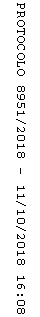 